„МНОГОПРОФИЛНА БОЛНИЦА ЗА АКТИВНО ЛЕЧЕНИЕ - БЛАГОЕВГРАД „ АД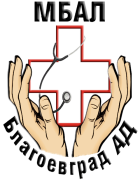  гр.Благоевград, ул.„Славянска” № 60,тел. 073/82-92-329; факс:073/88-41-29				С Ъ О Б Щ Е Н И ЕУважаеми участници,Уведомяваме Ви, че поради предложени еднакви цени и  на основание чл. 71, ал.5, т. 2 от ЗОП, на 19.11.2015г. от 09:00 часа в Административната сграда, Зала №503 на „МБАЛ - Благоевград” АД, гр. Благоевград ще се проведе публичен жребий за определяне на изпълнител  в обществена поръчка с предмет: „Доставка на медицински консумативи и превързочни материали за нуждите на „МБАЛ - Благоевград” АД по обособени позиции с №№ 382; 470, за които двама от участниците са класирани на първо място.На заседанието имат право да присъстват участниците в процедурата или техни упълномощени представители, както и представители на юридически лица с нестопанска цел и средствата за масова информация.